                                            FOR OFFICIAL USE ONLY (U//FOUO)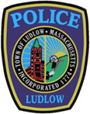 LUDLOW POLICE ARREST LOGWednesday, July 26, 2019The following were reportable custodial arrests from July 6th through July 22, 2019. Those arrested will appear at future dates in Palmer District Court and are innocent until proven guilty.  The Ludlow Police Department responded to 778 calls for service from Friday, July 6th 2019 through Monday, July 22nd 2019.  The department’s police officers made 21 Arrests or Summons/Warrant Arrests, (Summons arrests are not listed).  There were 2 Domestic Assault related Arrests.  Per Massachusetts law- names of persons arrested for domestic violence charges CAN NOT be publicly disseminated before a public court arraignment.  There were NO arrests for Mental Health Warrants, NO arrests for Protective Custody and there were NO Juvenile Arrests or Summons.  July 7, 2019 1 Arrest involving Domestic Assault & Battery8:30 PM KEVIN G SILVA, 28, of Ludlow was arrested on Crest Street on an outstanding Warrant.July 8, 2019 7:30 PM ALEXANDRA E. NORWOOD, 33 of Ludlow was arrested on Lavoie Avenue for;-POSSESSESSION OF, CLASS A DRUG (HEROIN)July 10, 2019 1 Arrest involving Domestic Assault & Battery2:15 AM GAUDETTE PAMELA, 47 of Ludlow was arrested on Center Street for;-OUI-LIQUOR OR .08%-NEGLIGENT OPERATION OF MOTOR VEHICLE-STOP/YIELD, FAIL TO-DRUG, POSSESS CLASS E (ACETAMINOPHINE/OXYCODONE)-DRUG, POSSESS CLASS B (OXYCODONE)July 14, 20198:20 PM RONALD FORTE SR, 58 of Ludlow was arrested on Cherry Street for;-OUI-LIQUOR OR .08%July 16, 20199:00 AM TROY E ATHERTON SR., 35 of Ludlow was arrested on Center Street on an outstanding WarrantFor more information please visit us at http://ludlowpolice.com/The Ludlow Police Department Sergeant Sean KnoxLudlow Police Department612 Chapin St. Ludlow, MA 01056(413)583-8305Fax: (413)583-8283	sknox@ludlowpolice.comFor case specific details please contact; Lieutenant Daniel J. ValadasLudlow Police Department612 Chapin St. Ludlow, MA 01056(413)583-8305Fax: (413)583-8283	dvaladas@ludlowpolice.comDISCLAIMER: This document is //FOR OFFICIAL USE ONLY (U//FOUO). This e-mail and any files transmitted with it are confidential or the property of the Ludlow Police Department, and disclosures or distribution to anyone other than the intended recipient without prior written permission is prohibited. ~ This e-mail is intended solely for the use of the individual or entity to which this e-mail is addressed. ~ The information contained in this message may contain information that is protected by law (See Electronic Communications Privacy Act, 18 USC 2510-2521). If you are not one of the named recipient(s), you are hereby notified that any disclosure, copying, or distribution is strictly prohibited.~ If you have reason to believe that you have received this message in error, please notify the Ludlow Police Department immediately by calling 413-583-8305 and by permanently deleting this message immediately without disclosure of any of its contents.~ Any other use, retention, dissemination, forwarding, printing or copying of this email is strictly prohibited.                                          FOR OFFICIAL USE ONLY (U//FOUO)